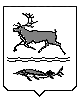 МУНИЦИПАЛЬНОЕ ОБРАЗОВАНИЕСЕЛЬСКОЕ ПОСЕЛЕНИЕ КАРАУЛТАЙМЫРСКОГО ДОЛГАНО-НЕНЕЦКОГО МУНИЦИПАЛЬНОГО РАЙОНАКРАСНОЯРСКОГО КРАЯАДМИНИСТРАЦИЯП О С Т А Н О В Л Е Н И Еот 11 августа 2023 года   № 41 - ПВ соответствии с Федеральным законом от 21 декабря 1994 года № 68-ФЗ «О защите населения и территорий от чрезвычайных ситуаций природного и техногенного характера», Федеральным законом от 12 февраля 1998 года № 28-ФЗ «О гражданской обороне», Федеральным законом от 6 октября 2003 года № 131-ФЗ «Об общих принципах организации местного самоуправления в Российской Федерации», Федеральным законом от 7 июля 2003 года № 126-ФЗ «О связи», Указом Президента Российской Федерации от 13 ноября 2012 года № 1522 «О создании комплексной системы экстренного оповещения населения об угрозе возникновения или о возникновении чрезвычайных ситуаций», Постановлением Совета Министров - Правительства Российской Федерации от 1 марта 1993 года № 177 «Об утверждении Положения о порядке использования действующих радиовещательных и телевизионных станций для оповещения и информирования населения Российской Федерации в чрезвычайных ситуациях мирного и военного времени», Постановлением Совета Министров - Правительства Российской Федерации от 1 марта 1993 года № 178 «О создании локальных систем оповещения в районах размещения потенциально опасных объектов», Постановлением администрации Красноярского края от 20 августа 1997 года № 451-П «О Порядке сбора и обмена в Красноярском крае информацией в области защиты населения и территорий от чрезвычайных ситуаций межмуниципального и краевого характера», руководствуясь Уставом муниципального образования сельское поселение Караул Таймырского Долгано-Ненецкого муниципального района Красноярского края, Администрация сельского поселения Караул ПОСТАНОВЛЯЕТ: Утвердить Порядок организации оповещения и информирования населения об угрозе и возникновении ЧС в муниципальном образовании сельское поселение Караул Таймырского Долгано-Ненецкого муниципального района Красноярского края (далее – сельского поселения Караул) согласно приложению № 1 к настоящему постановлению. Утвердить тексты речевых сообщений для оповещения и информирования населения согласно приложению № 2 к настоящему постановлению и организовать их запись на магнитные и иные носители информации уполномоченному лицу. Руководителям организаций и учреждений сельского поселения Караул независимо от форм собственности, разработать (переработать) планы оповещения работников, учащихся учебных заведений, обеспечить своевременное доведение сигналов оповещения и информирование работников об угрозе возникновения или о возникновении чрезвычайных ситуаций. Признать утратившим силу Постановление Администрации сельского поселения Караул от 23 августа 2012 года № 34-П «О своевременном оповещении и информировании населения об угрозе и о возникновении чрезвычайной ситуации Муниципального образования «Сельское поселение Караул»». Постановление вступает в силу в день, следующий за днем его официального опубликования и подлежит размещению на официальном сайте муниципального образования сельское поселение Караул Таймырского Долгано-Ненецкого муниципального района Красноярского края и в информационном вестнике «Усть-Енисеец». Контроль за исполнением настоящего Постановления оставляю за собой.Временно исполняющая полномочияГлавы сельского поселения Караул                                                       Н.Б. ГуринаПриложение к постановлению Администрации сельского поселения Караул  от 11 августа 2023 года № 41-ППОРЯДОК организации оповещения и информирования населения об угрозе и возникновении ЧС в муниципальном образовании сельское поселение Караул Таймырского Долгано-Ненецкого муниципального района Красноярского края1. Настоящий Порядок организации оповещения и информирования населения об угрозе и возникновении ЧС в муниципальном образовании сельское поселение Караул Таймырского Долгано-Ненецкого муниципального района Красноярского края (далее - Порядок) устанавливает порядок  организации оповещения и информирования населения об угрозе и возникновении ЧС в сельском поселении Караул.2. Оповещение населения о чрезвычайных ситуациях - это доведение до населения сигналов оповещения и экстренной информации об опасностях, возникающих при угрозе возникновения или возникновении чрезвычайных ситуаций природного и техногенного характера, а также при ведении военных действий или вследствие этих действий, о правилах поведения населения и необходимости проведения мероприятий по защите.3. Информирование населения о чрезвычайных ситуациях - это доведение до населения через средства массовой информации и по иным каналам информации о прогнозируемых и возникших чрезвычайных ситуациях, принимаемых мерах по обеспечению безопасности населения и территорий, приемах и способах защиты, а также проведение пропаганды знаний в области гражданской обороны, защиты населения и территорий от чрезвычайных ситуаций, в том числе обеспечения безопасности людей на водных объектах, и обеспечения пожарной безопасности.4. Система оповещения населения сельского поселения Караул (местная система оповещения) представляет собой организационно-техническое объединение сил, средств связи и оповещения, сетей вещания, каналов сети связи общего пользования, обеспечивающих доведение информации и сигналов оповещения до органов управления, сил единой государственной системы предупреждения и ликвидации чрезвычайных ситуаций (далее - РСЧС) и населения.5. Контроль готовности и технической исправности местной системы оповещения на территории сельского поселения Караул осуществляют Руководители территориальных подразделений Администрации сельского поселения Караул в населенных пунктах поселения.6. Финансирование создания, совершенствования и поддержания в состоянии постоянной готовности муниципальной системы оповещения осуществляется в соответствии с действующим законодательством Российской Федерации.Приложение № 2к постановлению Администрациисельского поселения Караулот 11 августа 2023г. № 41-ПТЕКСТЫ РЕЧЕВЫХ СООБЩЕНИЙ ДЛЯ ОПОВЕЩЕНИЯ И ИНФОРМИРОВАНИЯ НАСЕЛЕНИЯТекстпо оповещению населения в случае угрозы или возникновения паводка(наводнения)Внимание! Внимание!Граждане! К вам обращается Глава сельского поселения Караул (Руководитель территориального подразделения Администрации сельского поселения Караул в поселке…….). Прослушайте информацию о мерах защиты при наводнениях и паводках.Получив предупреждение об угрозе наводнения (затопления), сообщите об  этом  вашим  близким, соседям. Предупреждение об ожидаемом наводнении обычно  содержит  информацию  о  времени  и  границах затопления, а также рекомендации жителям о целесообразном поведении или о порядке эвакуации. Продолжая слушать  радио (телевизор)  или специально уполномоченных лиц  с громкоговорящей  аппаратурой (если речь идет не о внезапном подтоплении), необходимо подготовиться  к  эвакуации  в  место  временного размещения, определяемого органами местного самоуправления (как  правило, на базе средних школ), где будет организовано питание, медицинское обслуживание.Перед эвакуацией для сохранности  своего  дома  необходимо  следует отключить  воду, электричество, потушить печи, перенести на верхние этажи (чердаки) зданий ценные вещи и предметы, убрать в безопасные места сельскохозяйственный инвентарь, закрыть (при необходимости обить) окна и двери первых этажей подручным материалом.При получении сигнала о начале эвакуации необходимо быстро собрать и взять  с  собой документы, деньги, ценности, лекарства, комплект одежды и обуви по сезону, запас продуктов питания на несколько дней и следовать на объявленный эвакуационный пункт.При  внезапном  наводнении  необходимо  как  можно  быстрее занять ближайшее возвышенное место и быть готовым к организованной эвакуации по воде. Необходимо  принять меры, позволяющие спасателям своевременно обнаружить наличие людей,  отрезанных водой и нуждающихся в помощи: в светлое время суток - вывесить на  высоком месте полотнища; в темное - подавать световые сигналы.Помните!!!В затопленной местности нельзя употреблять в пищу продукты, соприкасавшиеся  с  поступившей водой и пить некипяченую воду. Намокшими электроприборами можно пользоваться только после тщательной их просушки.Текстпо оповещению населения в случае получения штормового предупрежденияВнимание! Внимание!Граждане! К вам обращается Глава сельского поселения Караул (Руководитель территориального подразделения Администрации сельского поселения Караул в поселке…….). Прослушайте информацию о действиях при получении штормового предупреждения  Росгидрометеослужбы.Штормовое предупреждение подается, при усилении ветра  до  30 м/сек.После получения такого предупреждения следует:очисть балконы  и  территории  дворов  от  легких  предметов  или укрепить их;закрыть на замки и засовы все окна и двери;укрепить, по возможности, крыши, печные  и  вентиляционные  трубы;заделать щитами ставни и окна в чердачных помещениях;потушить огонь в печах;подготовить медицинские аптечки и  упаковать  запасы  продуктов  и воды на 2-3 суток;подготовить автономные источники  освещения  (фонари,  керосиновые лампы, свечи);перейти из легких построек в более прочные здания или  в  защитные сооружения ГО.Если ураган застал Вас на улице, необходимо:держаться подальше от легких построек, мостов, эстакад, ЛЭП, мачт, деревьев;защищаться от летящих предметов листами фанеры, досками,  ящиками, другими подручными средствами;попытаться быстрее укрыться в подвалах, погребах, других заглубленных помещениях.Текстпо оповещению населения в случае угрозы или возникновения стихийных бедствийВнимание! Внимание!Граждане! К вам обращается Глава сельского поселения Караул (Руководитель территориального подразделения Администрации сельского поселения Караул в поселке…….).Прослушайте информацию о правилах поведения и действиях населения при стихийных бедствиях.Стихийные бедствия - это опасные явления природы, возникающие, как  правило, внезапно. Наиболее опасными явлениями для нашего района являются снежные заносы, бураны.Они нарушают нормальную жизнедеятельность людей, могут привести к их гибели, разрушают и уничтожают их материальные ценности.Об угрозе возникновения стихийных бедствий население оповещается  посыльными.Каждый гражданин, оказавшись в районе стихийного бедствия, обязан проявлять  самообладание  и  при необходимости пресекать случаи грабежей, мародерства  и  другие  нарушения законности. Оказав первую помощь членам семьи,  окружающим  и  самому  себе,  гражданин  должен принять участие в ликвидации  последствий  стихийного  бедствия, используя для этого личный транспорт, инструмент, медикаменты, перевязочный материал.При   ликвидации   последствий   стихийного   бедствия    необходимо предпринимать следующие меры предосторожности:перед тем, как войти в любое  поврежденное  здание  убедитесь,  не угрожает ли оно обвалом;будьте   осторожны   с  оборванными  и  оголенными  проводами,  не допускайте короткого замыкания;не включайте электричество, водопровод, пока их не проверит коммунально-техническая служба.Текстобращения к населению при возникновении эпидемииВнимание! Внимание!Граждане! К вам обращается Глава сельского поселения Караул (Руководитель территориального подразделения Администрации сельского поселения Караул в поселке…….).На территории  сельского поселения Караул в районах ________________ (дата, время) _____________________________ отмечены случаи заболевания людей и животных ___________(наименование заболевания).Администрацией сельского поселения Караул принимаются меры для локализации заболеваний и предотвращения возникновения эпидемии.Прослушайте порядок поведения населения на  территории:при появлении первых признаков заболевания необходимо обратиться к медработникам;не употреблять в пищу непроверенные продукты питания и воду;продукты питания приобретать только в установленных администрацией местах;до минимума ограничить общение с населением.Информация предоставлена Главным врачом (название учреждения) в __________.Текстобращения к населению при угрозе воздушного нападения противникаВнимание! Внимание!«Воздушная тревога», «Воздушная тревога».Граждане! К вам обращается Глава сельского поселения Караул (Руководитель территориального подразделения Администрации сельского поселения Караул в поселке…….).На территории сельского поселения существует угроза (дата, время) непосредственного нападения воздушного противника.Вам необходимо:одеться самому, одеть детей;выключить электроприборы, затушить печи, котлы;закрыть плотно двери и окна.Взять с собой:средства индивидуальной защиты;запас продуктов питания и воды;личные документы и другие необходимые вещи;погасить свет, предупредить соседей о «Воздушной тревоге».Занять ближайшее защитное сооружение  (убежище,  подвал,  погреб),  находиться  там  до сигнала «Отбой воздушной тревоги».Текстобращения к населению, когда угроза воздушного нападения противника миновалаВнимание! Внимание!«Отбой воздушной тревоги», «Отбой воздушной тревоги»Граждане! К вам обращается Глава сельского поселения Караул (Руководитель территориального подразделения Администрации сельского поселения Караул в поселке…….).На территории сельского поселения угроза нападения воздушного  противника миновала.Вам необходимо:покинуть укрытие с разрешения обслуживающего персонала;заниматься обычной деятельностью.О порядке организации оповещения и информирования населения об угрозе и возникновении ЧС в муниципальном образовании сельское поселение Караул Таймырского Долгано-Ненецкого  муниципального района Красноярского края